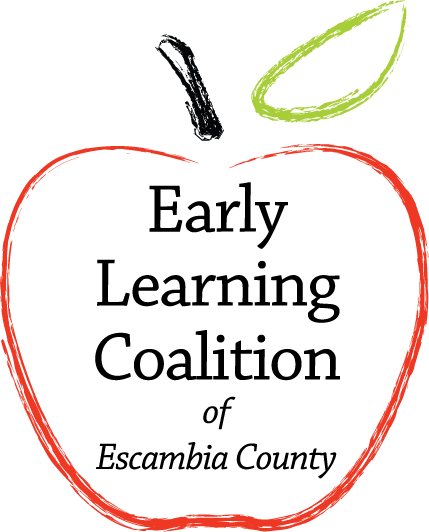 Application for Workshop or Conference ScholarshipPersonal Information:  Please print clearlyCurrent Employment Information: Please print clearlyParticipant agreement:In the event I am awarded this scholarship, I understand I must:Work directly with children birth to 12, to include the director, assistant director, education/curriculum specialist and floater/substitute.Agree to pay 10% of workshop/training registration fee before registration is complete or any expenses not covered by the conference scholarshipNotify the Professional Development Coordinator at the Early Learning Coalition of any changes in my work status.  If I am no longer employed with a program holding a contract with the Coalition, my scholarship will terminate.  Failure to report any changes could result in denial of future scholarships and/or repayment of funds.Successfully complete anyworkshop, training or course with a grade of A, B, C, S or P.Failure to complete successfully could result in denial of future scholarships and/or repayment of funds.Provide the Professional Development Coordinator at the Coalition with proof of implementation of the workshop/training/conference objectives into my classroom practice within 10 days of completion of the workshop/training/conference.Understand that this is a first- come- first- serve process ONLY as funding allows and funding can change at any time.I attest that the information on this form is accurate to the best of my knowledge:________________________	_________________________	____________Print Applicant’s name			Signature				Date	I attest the above applicant is currently employed by this program for 20 hours or more per week.________________________	_________________________	____________Print Director’s name 			Signature				DateName of the Workshop, Conference or Training EventFull Name: (Last, First, MI)                                                                              Date:Last 4 digits Social Security #                                                                           Date of Birth:Home Address:                                                                                                   Male         FemaleCity:                                               State:                                    Zip:Home Phone#                                               Work #                                          Other #Personal email address:Place of Employment:Work Phone:Address:City:                                                                    Zip:How long have you been employed by your current program?Primary Position/Title             Primary group of children you work with (20 hours or more per week)_________________________________            _________________________________